Contact: Devan Brady						    Tel. (716) 829-9359Email: bradyd01@mail.buffalostate.eduDistribution Date: September 1, 2014Intended Use Date: September 16, 2014SECOND ANNUAL NATALIE’S WALKSecond walk to raise funds for spinal cord injury victims Wheels with Wings will be holding their second annual Natalie’s Walk in order to raise funds and awareness for spinal cord injury victims in the Buffalo area.  Natalie’s walk will take place on Saturday, September 28th along canalside in downtown Buffalo.  The walk will begin at 11 a.m. and conclude at 1:30 p.m.  The walk follows a 5k path along the beautiful Buffalo waterfront and through historic downtown.  This event also provides an alternative one mile route for children and wheelchairs.  The walk will conclude with live music entertainment and a picnic lunch overlooking the water.  Wheels with Wings looks to reach their goal of raising $100,000 with their second annual walk.  They will use the money raised to provide grants for spinal cord victims.  The organization also looks to develop a spinal cord recovery center in Western New York with the money raised this year.  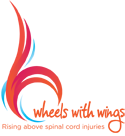 Wheels with Wings is a nonprofit organization started by Natalie Barnhard.  Natalie started this organization after falling victim to a spinal cord injury while working as a physical therapist.  She started Wheels with Wings in order to provide better support and financial aid for spinal cord victims in the Buffalo area.  Natalie’s Walk is currently one of the largest fundraisers for spinal cord victims in Buffalo.  ((more-more-more))SECOND ANNUAL NATALIE’S WALK…..2Come join Wheels with Wings as they walk on Saturday, September 28th in support of spinal cord victims in the Buffalo area.  Together we can change the lives of victims for the better.For more information and to register please visit w-w-w dot natalie’s walk dot org or call us at 716-XXX-XXXX.###